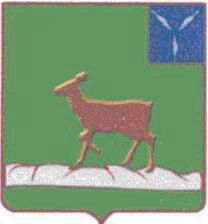 ИВАНТЕЕВСКОЕ РАЙОННОЕ СОБРАНИЕИВАНТЕЕВСКОГО МУНИЦИПАЛЬНОГО РАЙОНАСАРАТОВСКОЙ ОБЛАСТИСемьдесят третье заседание четвёртого созываРЕШЕНИЕ №22                                                                            от 20 апреля 2016 годас. ИвантеевкаО вынесении на публичные слушанияпроекта решения районного Собрания«Об утверждении отчетаоб исполнении бюджета Ивантеевскогомуниципального района за 2015 год»В соответствии со статьёй 28 Федерального  закона от 6 октября  №131-ФЗ «Об общих принципах организации местного самоуправления в Российской Федерации», решением районного Собрания от 26 мая 2010 года №45 «Об утверждении Положения «О публичных слушаниях» (с изменениями от 30 ноября 2011 года №80а, от 18 ноября 2015 года №88) и на основании статьи 19 Устава Ивантеевского муниципального района, Ивантеевское районное Собрание РЕШИЛО:1. Вынести на публичные слушания проект решения районного Собрания «Об утверждении отчета об исполнении  бюджета Ивантеевского муниципального района за 2015 год» (Прилагается).2. Публичные слушания назначаются на 28 апреля  2016 года в 10.00 часов в зале заседаний администрации Ивантеевского муниципального района.3. Утвердить состав рабочей группы (Прилагается).2. Опубликовать настоящее решение в официальном информационном бюллетене «Вестник Ивантеевского муниципального района» и разместить на официальном сайте администрации Ивантеевском муниципального района в сети «Интернет».4. Настоящее решение вступает в силу со дня официального опубликования (обнародования).Председатель Ивантеевскогорайонного Собрания                                        			    В.И. ШабановГлава Ивантеевскогомуниципального района Саратовской области                                                                     В.В. БасовПриложение №1к решению районного Собранияот 20.04.2016 г. №22 «О вынесении на публичные слушанияпроекта решения районного Собрания«Об утверждении отчетаоб исполнении бюджета Ивантеевскогомуниципального района за 2015 год»»РЕШЕНИЕ (проект)от 20 апреля 2016 годас. ИвантеевкаОб утверждении отчета об исполнении  бюджета Ивантеевскогомуниципального района за 2015  год      В соответствии со ст. 264 Бюджетного Кодекса  РФ и на  основании  статьи 19 Устава Ивантеевского муниципального района, Ивантеевское районное Собрание  РЕШИЛО:      Утвердить отчет об исполнении бюджета  Ивантеевского муниципального района  за 2015 год:      по доходам  в сумме  264743,3 тыс. руб., расходам в сумме 279046,6 тыс. руб., и дефицитом  в сумме 14303,3 тыс. руб.     Утвердить следующие показатели по:      доходам в бюджет муниципального района за 2015 год по кодам классификации доходов бюджетов  согласно приложению 1 к настоящему решению;      доходам бюджета  по кодам  видов доходов, подвидов доходов, классификации операций  сектора государственного управления, относящихся к доходам бюджета согласно приложению 2 к настоящему решению;    расходам бюджета по ведомственной структуре расходов  соответствующего  бюджета  согласно приложению 3 к настоящему решению;    расходам бюджета по разделам и подразделам классификации расходов бюджетов  согласно приложению 4  к настоящему решению;    источником финансирования дефицита бюджета по кодам классификации  источников  финансирования дефицитов бюджетов согласно приложению 5  к настоящему решению;        источником финансирования дефицита бюджета по кодам  групп, подгрупп, видов источников финансирования дефицитов бюджетов классификации операций сектора государственного управления, относящихся  к источникам финансирования дефицитов бюджетов  согласно приложению 6 к настоящему  решению.Председатель Ивантеевскогорайонного Собрания                                        			    В.И. ШабановГлава Ивантеевскогомуниципального района Саратовской области                                                                   В.В. БасовПриложение №2к  решению районного Собрания от 20.04.2016 г. №22«О вынесении на публичные слушанияпроекта решения районного Собрания«Об утверждении отчетаоб исполнении бюджета Ивантеевскогомуниципального района за 2015 год»»Состав рабочей группыЧлены рабочей группы:Лебедихина Валентина Ивановна - начальник финансового управления.Телефон 5-16-76Малюкина Светлана Сергеевна – директор МУ «Централизованная бухгалтерия муниципальных образований».		     Телефон 5-16-25Председатель Ивантеевскогорайонного Собрания                                        			  В.И. ШабановГлава Ивантеевскогомуниципального района Саратовской области                                                                    В.В. БасовПриложение №1к  проекту решения  районного Собранияот  20.04.2016 г.  №«Об утверждении отчетаоб исполнении бюджета Ивантеевскогомуниципального района за 2015 год»ДОХОДЫ БЮДЖЕТА ИВАНТЕЕВСКОГО МУНИЦИПАЛЬНОГО РАЙОНА ЗА 2015 ГОДПО КОДАМ КЛАССИФИКАЦИИ ДОХОДОВ БЮДЖЕТА												(тыс. рублей)Председатель Ивантеевскогорайонного Собрания                                        			                 В.И. ШабановГлава Ивантеевскогомуниципального района Саратовской области                                                                                  В.В. Басов Приложение №2к  проекту решения  районного Собранияот  20.04.2016 г.  № «Об утверждении отчетаоб исполнении бюджета Ивантеевскогомуниципального района за 2015 год»ДОХОДЫ БЮДЖЕТА ИВАНТЕЕВСКОГО МУНИЦИПАЛЬНОГО РАЙОНА ЗА 2015 ГОД ПО КОДАМ ВИДОВ, ПОДВИДОВ ДОХОДОВ, КЛАССИФИКАЦИИ ОПЕРАЦИЙСЕКТОРА ГОСУДАРСТВЕННОГО УПРАВЛЕНИЯ, ОТНОСЯЩИХСЯК ДОХОДАМ РАЙОННОГО БЮДЖЕТА                                                                   (тыс. рублей)Председатель Ивантеевскогорайонного Собрания                                        			          В.И. ШабановГлава Ивантеевскогомуниципального района Саратовской области                                                                           В.В. Басов			   Приложение №3                                                                                          к  проекту решения  районного Собранияот  20.04.2016 г.  № «Об утверждении отчетаоб исполнении бюджета Ивантеевскогомуниципального района за 2015 год»Расходы по ведомственной  структуре бюджета Ивантеевского муниципального района за 2015 год тыс.руб.Председатель Ивантеевскогорайонного Собрания                                        			                 В.И. ШабановГлава Ивантеевскогомуниципального района Саратовской области                                                                                  В.В. Басов  Приложение №4 к  проекту решения  районного Собранияот  20.04.2016 г.  № «Об утверждении отчетаоб исполнении бюджета Ивантеевскогомуниципального района за 2015 год»    Расходы по разделам и подразделам классификации  бюджета Ивантеевского муниципального района за 2015 год                           									          тыс. руб.Председатель Ивантеевскогорайонного Собрания                                        			                В.И. ШабановГлава Ивантеевскогомуниципального района Саратовской области                                                                              В.В. БасовПриложение №6                                                                            к  проекту решения  районного Собранияот  20.04.2016 г.  № «Об утверждении отчетаоб исполнении бюджета Ивантеевскогомуниципального района за 2015 год»Источники  финансированиядефицита бюджета  по кодам групп, подгрупп, статей, видов источников финансирования дефицита бюджета классификации операций сектора государственного управления, относящиеся к источникам финансирования дефицита бюджета Ивантеевского муниципального района за 2015 год                                                                                                                                тыс.руб.                           Председатель Ивантеевскогорайонного Собрания                                        			  В.И. ШабановГлава Ивантеевскогомуниципального района Саратовской области                                                                   В.В. БасовБасов Василий Вячеславович -Глава Ивантеевского муниципального района.Председатель рабочей группы.Телефон 5-16-33Наименование доходовКод бюджетной       
классификацииСумма123Налоговые и неналоговые доходы              000 1 00 00000 00 0000 00041978,9Налог на доходы физических лиц     000 1 01 02000 01 0000 11028345,2Налог на доходы физических лиц с доходов, источником которых является налоговый агент, за исключением доходов, в отношении которых исчисление и уплата налога осуществляются в соответствии со статьями 227, 2271 и 228 Налогового кодекса Российской Федерации182 1 01 02010 01 0000 11027366,5Налог на доходы физических лиц с доходов, полученных от осуществления деятельности физическими лицами, зарегистрированными в качестве индивидуальных предпринимателей, нотариусов, занимающихся частной практикой, адвокатов, учредивших адвокатские кабинеты и других лиц, занимающихся частной практикой в соответствии со статьей 227 Налогового кодекса Российской Федерации182 1 01 02020 01 0000 110563,0Налог на доходы физических лиц с доходов,  полученных физическими лицами в соответствии со статьей 228 Налогового Кодекса Российской Федерации182 1 01 02030 01 0000 110196,7Налог на доходы физических лиц в виде фиксированных авансовых платежей с доходов, полученных физическими лицами, являющимися иностранными гражданами, осуществляющими трудовую деятельность по найму у физических лиц на основании патента в соответствии  со статьей 2271 Налогового кодекса Российской Федерации182 1 01 02040 01 0000 110219,0Налоги на совокупный доход  000 1 05 00000 00 0000 0005895,6Единый    налог на вмененный доход для отдельных видов деятельности182 1 05 02000 02 0000 1102910,2Единый    налог на вмененный доход для отдельных видов деятельности 182 1 05 02010 02 0000 1102923,3Единый    налог на вмененный доход для отдельных видов деятельности  (за налоговые периоды, истекшие до 1 января 2011года)182 1 05 02020 02 0000 110-13,1Единый сельскохозяйственный налог  182 1 05 03000 01 0000 1102985,4Единый сельскохозяйственный налог  182 1 05 03010 01 0000 1102985,4Государственная пошлина, сборы     182 1 08 00000 00 0000 000582,5Государственная пошлина по делам, рассматриваемым в судах общей юрисдикции, мировым судьями (за исключением государственной пошлины по делам, рассматриваемым Верховным Судом Российской Федерации)182 1 08 03010 01 0000 110582,5Задолженность  и   перерасчеты   по отмененным налогам, сборам  и  иным обязательным платежам              000 1 09 00000 00 0000 00012,2Налог на прибыль организаций, зачислявшийся до 1 января 2005 года в местные бюджеты, мобилизуемый на территориях муниципальных районов182 1 09 01030 05 0000 1100,1Платежи за добычу подземных вод                              182 1 09 03023 01 0000 1100,8Земельный налог (по обязательствам, возникшим до 1 января 2006года), мобилизуемый на межселенных территориях     182 1 09 04053 05 0000 1105,9Налог с продаж    1821 09 06010 02 0000 1103,5Целевые сборы с граждан и предприятий, организаций на содержание милиции, на благоустройство территорий, на нужды образования и другие цели, мобилизуемые на территориях муниципальных районов182 1 09 07033 05 0000 1101,9Доходы от использования  имущества, находящегося  в  государственной  и муниципальной собственности        000 1 11 00000 00 0000 0002968,2Доходы, получаемые в виде арендной платы за земельные участки, государственная собственность на которые не разграничена и которые расположены в границах поселений, а также средства от продажи права на заключение договоров аренды указанных земельных участков                 300 1 11 05013 10 0000 1202341,4Доходы ,получаемые в виде арендной платы, а также средства от продажи права на заключение договоров аренды за земли, находящиеся в собственности муниципальных районов( за исключением земельных участков муниципальных автономных учреждений, а также земельных участков муниципальных унитарных предприятий, в том числе казённых)300 1 11 05025 05 0000 120568,5Доходы от сдачи в аренду имущества, находящегося     в      оперативном управлении органов  управления муниципальных районов и созданных ими учреждений (за исключением имущества муниципальных автономных учреждений)                          300 1 11 05035 05 0000 12058,3Платежи при пользовании  природными ресурсами                          000 1 12 00000 00 0000 000244,0Плата за выбросы загрязняющих веществ в атмосферный воздух стационарными объектами048 1 12 01010 01 0000 12024,3Плата за выбросы загрязняющих веществ в атмосферный воздух передвижными объектами048 1 12 01020 01 0000 12013,3Плата за размещение отходов производства и потребления048 1 12 01040 01 0000 120206,4Прочие доходы от компенсации затрат государства000 1 13 00000 00 0000 0005,0Прочие доходы от компенсации затрат бюджетов муниципальных районов301 1 13 02995 05 0000 1305,0Доходы от  продажи  материальных  и нематериальных активов             000 1 14 00000 00 0000 0002645,4Доходы от реализации иного имущества, находящегося в собственности муниципальных районов (за исключением имущества муниципальных бюджетных и автономных учреждений, а также имущества муниципальных унитарных предприятий, в том числе казенных), в части реализации основных средств по указанному имуществу300 1 14 02053 05 0000 410147,0Доходы от продажи земельных участков, государственная собственность на которые не разграничена и которые расположены в границах поселений 300 1 14 06013 10 0000 4302477,3Доходы от продажи земельных участков, находящихся в собственности муниципальных районов (за исключением земельных участков муниципальных бюджетных и автономных учреждений)300 1 14 06025 05 0000 43021,1Штрафы, санкции, возмещение ущерба 000 1 16 00000 00 0000 0001273,5Денежные  взыскания   (штрафы)   за нарушение    законодательства  о налогах и  сборах,  предусмотренные
статьями 116,117,118, пунктами 1 и 2 ст.120, ст.125,126,128,129,129.1,132,133,134,135,135.1 Налогового кодекса РФ182 1 16 03010 01 0000 14018,4Денежные  взыскания   (штрафы)   за административные правонарушения в области налогов и сборов, предусмотренных кодексом РФ об административных правонарушениях182 1 16 03030 01 0000 1404,8Денежные  взыскания   (штрафы)   за нарушение законодательства о применении контрольно-кассовой техники при осуществлении наличных денежных расчетов и (или) расчетов с использованием платежных карт182 1 16 06000 01 0000 1409,0Денежные взыскания (штрафы) за нарушение законодательства о недрах, об особо охраняемых природных территориях, об охране и использовании животного мира, об экологической экспертизе, в области охраны окружающей среды, земельного законодательства, лесного законодательства, водного законодательства000 1 16 25000 00 0000 140263,7Денежные взыскания (штрафы) за нарушение законодательства Российской Федерации о недрах016 1 16 25010 01 0000 140196,0Денежные взыскания (штрафы) за нарушение законодательства в области охраны окружающей среды048 1 16 25050 01 0000 1403,0Денежные взыскания (штрафы) за нарушение земельного законодательства081 1 16 25060 01 0000 14059,0Денежные взыскания (штрафы) за нарушение законодательства (федеральная регистрационная служба)321 1 16 25060 01 0000 1405,7Денежные взыскания (штрафы) за нарушение Федерального закона «О пожарной безопасности»177 1 16 27000 01 0000 14048,0Денежные взыскания (штрафы) за нарушение законодательства в области обеспечения санитарно-эпидемиологического благополучия человека и законодательства в сфере защиты прав потребителей141 1 16 28000 01 0000 140316,5Денежные взыскания (штрафы) за нарушение законодательства Российской Федерации об административных правонарушениях, предусмотренные статьей 20.25 Кодекса Российской Федерации об административных правонарушениях188 1 16 43000 01 0000 14051,8Прочие  поступления   от   денежных взысканий (штрафов) и иных  сумм  в возмещение  ущерба,  зачисляемые  в бюджеты    муниципальных районов                        000 1 16 90050 05 0000 140561,3Доходы, администрируемых  органами управления муниципального района                          300 1 16 90050 05 0000 14076,7Доходы , администрируемые    управлением ветеринарии Правительства Саратовской области                       008 1 16 90050 05 0000 14076,3Доходы , администрируемые    государственной инспекцией по надзору за техническим состоянием самоходных машин и других видов техники Саратовской области010 1 16 90050 05 0000 14041,0Доходы, администрируемые министерством здравоохранения Саратовской области039 1 16 90050 05 0000 14020,0Доходы , администрируемые  Федеральным агенством по рыболовству076 1 16 90050 05 0000 14031,7Доходы , администрируемые  Федеральной службой по ветеринарии и фитосанитарному надзору081 1 16 90050 05 0000 1406,9Доходы , администрируемые  Федеральной службой по надзору в сфере транспорта106 1 16 90050 05 0000 14085,3Доходы, администрируемые Министерством Российской Федерации по делам гражданской обороны, чрезвычайным ситуациям и ликвидации последствий стихийных бедствий177 1 16 90050 05 0000 1405,0Доходы , администрируемые  ГУВД области188 1 16 90050 05 0000 140218,4Прочие неналоговые доходы000 1 17 05050 05 0000 1807,3Прочие неналоговые доходы бюджетов муниципальных районов301 1 17 05050 05 0000 1807,3Безвозмездные поступления 301 2 00 00000 00 0000 000222764,4Безвозмездные поступления от других бюджетов бюджетной системы Российской Федерации 301 2 02 00000 00 0000 000229916,3Дотация  бюджетам субъектов Российской федерации и муниципальных образований301 2 02 01000 00 0000 00062596,5Дотация  на выравнивание  бюджетной обеспеченности 301 2 02 01001 00 0000 15130955,9Дотация  бюджетам муниципальных районов на выравнивание  бюджетной обеспеченности муниципальных районов (городских округов) области301 2 02 01001 05 0002 15130955,9Дотация бюджетам  по обеспечению сбалансированности бюджетов 301 202 01003 00 0000 15131640,6Дотация бюджетам муниципальных районов   на поддержку мер по обеспечению сбалансированности бюджетов   301 202 01003 05 0000 15131640,6Субсидии бюджетам субъектов Российской Федерации и муниципальных образований 301 2 02 02 000 00 0000 1512450,1Субсидии бюджетам муниципальных районов области на создание в общеобразовательных организациях, расположенных в сельской местности, условий для занятий физической культурой и спортом за счет средств областного бюджета301 2 02 02 999 05 0059 15160,3Субсидии бюджетам муниципальных районов на создание в общеобразовательных организациях, расположенных в сельской местности, условий для занятий физической культурой и спортом 301 2 02 02 215 05 0000 1511058,8Субсидии бюджетам муниципальных районов области на проведение мероприятий по формированию сети базовых общеобразовательных организаций, в которых созданы условия для инклюзивного образования детей-инвалидов301 2 02 02 999 05 0061 151293,4Субсидии бюджетам муниципальных районов области на проведение мероприятий по формированию сети базовых общеобразовательных организаций, в которых созданы условия для инклюзивного образования детей-инвалидов за счет средств федерального бюджета.301 2 02 02 051 05 0000 1511027,0Субсидии бюджетам муниципальных районов на софинансирование расходных обязательств муниципальных районов области на проведение мероприятий по формированию доступной среды жизнедеятельности инвалидов и других маломобильных групп населения за счет средств федерального бюджета.301 2 02 02 051 05 0000 15110,6Субвенции бюджетам субъектов Российской Федерации и муниципальных образований.158248,5Субвенции бюджетам муниципальных районов области  на осуществление полномочий по составлению (изменению) списков кандидатов в присяжные заседатели федеральных судов общей юрисдикции в Российской Федерации 301 2 02 03007 05 0000 1513,3Субвенции бюджетам муниципальных районов области  на финансовое обеспечение образовательной деятельности муниципальных общеобразовательных  учреждений301 2 02 03024 05 0001 151115605,4Субвенции бюджетам муниципальных районов области на осуществление органами местного самоуправления государственных полномочий по созданию и организации деятельности комиссий по делам несовершеннолетних и защите их прав301 2 02 03024 05 0003 151203,8Субвенции бюджетам муниципальных районов области на осуществление органами местного самоуправления отдельных государственных полномочий по санкционированию финансовыми органами муниципальных образований Саратовской области кассовых выплат получателям средств областного бюджета, областным государственным автономным и бюджетным учреждениям, расположенным на территориях муниципальных образований области301 2 02 03024 05 0004 151383,7Субвенция бюджетам  муниципальных районов области на исполнение государственных  полномочий по расчету и предоставлению дотаций поселениям301 2 02 03024 05 0007 151552,2Субвенции бюджетам муниципальных районов области на осуществление органами местного самоуправления государственных полномочий по образованию и обеспечению деятельности административных комиссий, определению перечня должностных лиц, уполномоченных составлять протоколы об административных правонарушениях 301 202 03 024 05 0008 151 195,2Субвенции бюджетам муниципальных районов на осуществление органами местного самоуправления отдельных государственных полномочий по осуществлению деятельности  по опеке и попечительству в отношении несовершеннолетних граждан301 2 02 03024 05 0009 151185,0Субвенции бюджетам муниципальных районов области на осуществление органами местного самоуправления государственных полномочий по организации предоставления гражданам субсидий на оплату жилого помещения и коммунальных услуг301 2 02 03024 05 0010 151197,1Субвенции бюджетам муниципальных районов области на осуществление органами местного самоуправления отдельных государственных полномочий по осуществлению деятельности по опеке и попечительству в отношении совершеннолетних граждан301 2 02 03024 05 0011 151207,1Субвенции бюджетам муниципальных районов области на осуществление органами местного самоуправления государственных полномочий по организации предоставления компенсации родительской платы и расходы по оплате услуг почтовой связи и банковских услуг,  оказываемых банками, по выплате  за присмотр и уход за детьми  в образовательных организациях, реализующих основную общеобразовательную программу дошкольного образования.301 2 02 03024 05 0012 15195,2Субвенции бюджетам муниципальных районов области на осуществление органами местного самоуправления государственных полномочий по предоставлению компенсации родительской платы за присмотр и уход за детьми  в образовательных организациях, реализующих основную общеобразовательную программу дошкольного образования 301 2 02 0302405 0014 1511901,7Субвенции бюджетам муниципальных районов области на осуществление органами местного самоуправления отдельных государственных  полномочий по государственному управлению охраной труда301 2 02 03024 05 0015 151195,0Субвенции бюджетам муниципальных районов области  на осуществление органами местного самоуправления   государственных полномочий по предоставлению гражданам субсидий на оплату жилого помещения и коммунальных услуг 301 2 02 03024 05 0016 1511270,7Субвенции бюджетам муниципальных районов области на осуществление органами местного самоуправления государственных полномочий по предоставлению питания отдельным категориям обучающихся в муниципальных образовательных организациях, реализующих образовательные программы начального общего, основного общего и среднего общего образования301 2 02 03024 05 0027 1512392,5Субвенции бюджетам муниципальных районов области на осуществление органами местного самоуправления государственных полномочий по частичному финансированию расходов на присмотр и уход за детьми дошкольного возраста в муниципальных образовательных организациях, реализующих основную общеобразовательную программу дошкольного образования301 2 02 03024 05 0028 1511076,9Субвенции бюджетам муниципальных районов области на осуществление органами местного самоуправления государственных полномочий по организации предоставления питания отдельным категориям обучающихся в муниципальных образовательных организациях, реализующих образовательные программы начального общего, основного общего и среднего общего образования, и частичному финансированию  расходов на присмотр и уход за детьми дошкольного возраста в  муниципальных образовательных  организациях, реализующих основную общеобразовательную программу дошкольного образования.301 2 02 03024 05 0029 15192,5Субвенции бюджетам муниципальных районов области  на финансовое обеспечение образовательной деятельности муниципальных дошкольных  образовательных  организаций301 2 02 03024 05 0037 15133691,2Иные межбюджетные трансферты301  2 02 04000 00 0000 1516621,2Межбюджетные трансферты, передаваемые бюджетам муниципальных районов области из бюджетов поселений на осуществление части полномочий по решению вопросов местного значения в соответствии с заключенными соглашениями  301 2 02 04014 05 0000 1512640,0Иные межбюджетные трансферты бюджетам муниципальных районов области на комплектование книжных фондов библиотек муниципальных образований 301 2 02 04025 05 0000 1514,6Иные межбюджетные трансферты бюджетам   муниципальных  районов области   на государственную поддержку лучших работников муниципальных учреждений культуры, находящихся на территориях сельских поселений 301 2 02 05053 05 0000 15150,0Межбюджетные трансферты, передаваемые бюджетам муниципальных районов, на подключение общедоступных библиотек Российской Федерации к сети Интернет и развитие системы библиотечного дела с учетом задачи расширения информационных технологий и оцифровки301 202 04041 05 0000 15171,3Иные межбюджетные трансферты бюджетам муниципальных районов за счет средств резервного фонда Правительства Саратовской области 301 2 02 04999 05 0006 1513855,3Возврат остатков субсидий, субвенций и иных  межбюджетных трансфертов, имеющих целевое назначение, прошлых лет из бюджетов муниципальных районов301 2 19 05000 05 0000 151-7151,9                                        ИТОГОИТОГО264743,3Наименование доходовКод бюджетной     
классификацииСумма123Налоговые и неналоговые доходы              1 00 00000 00 0000 00041978,9Налог на доходы физических лиц     1 01 02000 01 0000 11028345,2Налог на доходы физических лиц с доходов, источником которых является налоговый агент, за исключением доходов, в отношении которых исчисление и уплата налога осуществляются в соответствии со статьями 227, 2271 и 228 Налогового кодекса Российской Федерации1 01 02010 01 0000 11027366,5Сумма платежа                          1 01 02010 01 1000 11027215,1Пени и проценты                        1 01 02010 01 2000 11025,5Суммы денежных взысканий (штрафов)     1 01 02010 01 3000 110125,9Налог на доходы физических лиц с доходов, полученных от осуществления деятельности физическими лицами, зарегистрированными в качестве индивидуальных предпринимателей, нотариусов, занимающихся частной практикой, адвокатов, учредивших адвокатские кабинеты и других лиц, занимающихся частной практикой в соответствии со статьей 227 Налогового кодекса Российской Федерации1 01 02020 01 0000 110563,0Сумма платежа                          1 01 02020 01 1000 110561,0Пени и проценты                        1 01 02020 01 2000 1101,4Суммы денежных взысканий (штрафов)     1 01 02020 01 3000 1100,6Налог на доходы физических лиц с доходов,  полученных физическими лицами в соответствии со статьей 228 Налогового Кодекса Российской Федерации1 01 02030 01 0000 110196,7Сумма платежа                          1 01 02030 01 1000 110191,1Пени и проценты                        1 01 02030 01 2000 1103,0Суммы денежных взысканий (штрафов)     1 01 02030 01 3000 1102,6Налог на доходы физических лиц в виде фиксированных авансовых платежей с доходов, полученных физическими лицами, являющимися иностранными гражданами, осуществляющими трудовую деятельность по найму у физических лиц на основании патента в соответствии  со статьей 2271 Налогового кодекса Российской Федерации1 01 02040 01 0000 110219,0Сумма платежа                          1 01 02040 01 1000 110219,0Налоги на совокупный доход  1 05 00000 00 0000 0005895,6Единый    налог на вмененный доход для отдельных видов деятельности1 05 02000 02 0000 1102910,2Единый    налог на вмененный доход для отдельных видов деятельности 1 05 02010 02 0000 1102923,3Сумма платежа                          1 05 02010 02 1000 1102878,7Пени и проценты                        1 05 02010 02 2000 1104,9Суммы денежных взысканий (штрафов)     1 05 02010 02 3000 11039,7Единый    налог на вмененный доход для отдельных видов деятельности  (за налоговые периоды, истекшие до 1 января 2011года)1 05 02020 02 0000 110-13,1Сумма платежа                          1 05 02010 02 1000 110-12,8Пени и проценты                        1 05 02010 02 2000 1100,1Суммы денежных взысканий (штрафов)     1 05 02010 02 3000 110-0,4Единый сельскохозяйственный налог  1 05 03000 01 0000 1102985,4Единый сельскохозяйственный налог  1 05 03010 01 0000 1102985,4Сумма платежа                          1 05 03010 01 1000 1102926,0Пени и проценты                        1 05 03010 01 2000 11042,4Суммы денежных взысканий (штрафов)     1 05 03010 01 3000 11017,0Государственная пошлина, сборы     1 08 00000 00 0000 000582,5Государственная пошлина по делам, рассматриваемым в судах общей юрисдикции, мировым судьями (за исключением государственной пошлины по делам, рассматриваемым Верховным Судом Российской Федерации)1 08 03010 01 0000 110582,5Сумма платежа                          1 08 03010 01 1000 110582,5Задолженность  и   перерасчеты   по отмененным налогам, сборам  и  иным обязательным платежам              1 09 00000 00 0000 00012,2Налог на прибыль организаций, зачислявшийся до 1 января 2005 года в местные бюджеты, мобилизуемый на территориях муниципальных районов1 09 01030 05 0000 1100,1Сумма платежа                          1 09 01030 05 1000 1100,1Платежи за добычу подземных вод                              1 09 03023 01 0000 1100,8Сумма платежа                          1 09 03023 01 1000 1100,8Земельный налог (по обязательствам, возникшим до 1 января 2006года), мобилизуемый на межселенных территориях     1 09 04053 05 0000 1105,9Сумма платежа                          1 09 04053 05 1000 1105,8Пени и проценты                        1 09 04053 05 2000 1100,1Налог с продаж    1 09 06010 02 0000 1103,5Сумма платежа                          1 09 06010 02 1000 1103,5Целевые сборы с граждан и предприятий, организаций на содержание милиции, на благоустройство территорий, на нужды образования и другие цели, мобилизуемые на территориях муниципальных районов1 09 07033 05 0000 1101,9Сумма платежа                          1 09 07033 05 1000 1101,9Доходы от использования  имущества, находящегося  в  государственной  и муниципальной собственности        1 11 00000 00 0000 0002968,2Доходы, получаемые в виде арендной платы за земельные участки, государственная собственность на которые не разграничена и которые расположены в границах поселений, а также средства от продажи права на заключение договоров аренды указанных земельных участков                 1 11 05013 10 0000 1202341,4Доходы ,получаемые в виде арендной платы, а также средства от продажи права на заключение договоров аренды за земли, находящиеся в собственности муниципальных районов( за исключением земельных участков муниципальных автономных учреждений, а также земельных участков муниципальных унитарных предприятий, в том числе казённых)1 11 05025 05 0000 120568,5Доходы от сдачи в аренду имущества, находящегося     в      оперативном управлении органов  управления муниципальных районов и созданных ими учреждений (за исключением имущества муниципальных автономных учреждений)                          1 11 05035 05 0000 12058,3Платежи при пользовании  природными ресурсами                          1 12 00000 00 0000 000244,0Плата за выбросы загрязняющих веществ в атмосферный воздух стационарными объектами1 12 01010 01 6000 12024,3Плата за выбросы загрязняющих веществ в атмосферный воздух передвижными объектами1 12 01020 01 6000 12013,3Плата за размещение отходов производства и потребления1 12 01040 01 6000 120206,4Прочие доходы от компенсации затрат государств1 13 00000 00 0000 0005,0Прочие доходы от компенсации затрат бюджетов муниципальных районов1 13 02995 05 0000 1305,0Доходы от  продажи  материальных  и нематериальных активов             1 14 00000 00 0000 0002645,4Доходы от реализации иного имущества, находящегося в собственности муниципальных районов (за исключением имущества муниципальных бюджетных и автономных учреждений, а также имущества муниципальных унитарных предприятий, в том числе казенных), в части реализации основных средств по указанному имуществу1 14 02053 05 0000 410147,0Доходы от продажи земельных участков, государственная собственность на которые не разграничена и которые расположены в границах поселений 1 14 06013 10 0000 4302477,3Доходы от продажи земельных участков, находящихся в собственности муниципальных районов (за исключением земельных участков муниципальных бюджетных и автономных учреждений)1 14 06025 05 0000 43021,1Штрафы, санкции, возмещение ущерба 1 16 00000 00 0000 0001273,5Денежные  взыскания   (штрафы)   за нарушение    законодательства  о налогах и  сборах,  предусмотренные
статьями 116,117,118, пунктами 1 и 2 ст.120, ст.125,126,128,129,129.1,132,133,134,135,135.1 Налогового кодекса РФ 1 16 03010 01 6000 14018,4Денежные  взыскания   (штрафы)   за административные правонарушения в области налогов и сборов, предусмотренных кодексом РФ об административных правонарушениях1 16 03030 01 6000 1404,8Денежные  взыскания   (штрафы)   за нарушение законодательства о применении контрольно-кассовой техники при осуществлении наличных денежных расчетов и (или) расчетов с использованием платежных карт1 16 06000 01 6000 1409,0Денежные взыскания (штрафы) за нарушение законодательства Российской Федерации о недрах1 16 25010 01 6000 140196,0Денежные взыскания (штрафы) за нарушение законодательства в области охраны окружающей среды1 16 25050 01 6000 1403,0Денежные взыскания (штрафы) за нарушение земельного  законодательства 1 16 25050 01 6000 14059,0Денежные взыскания (штрафы) за нарушение законодательства (федеральная регистрационная служба)1 16 25060 01 6000 1405,7Денежные взыскания (штрафы) за нарушение Федерального закона «О пожарной безопасности»1 16 27000 01 6000 14048,0Денежные взыскания (штрафы) за нарушение законодательства в области обеспечения санитарно-эпидемиологического благополучия человека и законодательства в сфере защиты прав потребителей1 16 28000 01 6000 140316,5Денежные взыскания (штрафы) за нарушение законодательства Российской Федерации об административных правонарушениях, предусмотренные статьей 20.25 Кодекса Российской Федерации об административных правонарушениях1 16 43000 01 6000 14051,8Прочие  поступления   от   денежных взысканий (штрафов) и иных  сумм  в возмещение  ущерба,  зачисляемые  в бюджеты    муниципальных районов                         1 16 90050 05 0000 140561,3Прочие неналоговые доходы бюджетов муниципальных районов 1 17 05050 05 0000 1807,3Безвозмездные поступления 2 00 00000 00 0000 000222764,4Безвозмездные поступления от других бюджетов бюджетной системы Российской Федерации2 02 00000 00 0000 000229916,3Дотация  бюджетам субъектов Российской федерации и муниципальных образований2 02 01000 00 0000 00062596,5Дотация  на выравнивание  бюджетной обеспеченности 2 02 01001 00 0000 15130955,9Дотация  бюджетам муниципальных районов на выравнивание  бюджетной обеспеченности муниципальных районов (городских округов) области2 02 01001 05 0002 15130955,9Дотация бюджетам  по обеспечению сбалансированности бюджетов   202 01003 00 0000 15131640,6Дотация бюджетам муниципальных районов   на поддержку мер по обеспечению сбалансированности бюджетов   202 01003 05 0000 15131640,6Субсидии бюджетам субъектов Российской Федерации и муниципальных образований 2 02 02 000 00 0000 1512450,1Субсидии бюджетам муниципальных районов области на создание в общеобразовательных организациях, расположенных в сельской местности, условий для занятий физической культурой и спортом за счет средств областного бюджета2 02 02 999 05 0059 15160,3Субсидии бюджетам муниципальных районов на создание в общеобразовательных организациях, расположенных в сельской местности, условий для занятий физической культурой и спортом 2 02 02 215 05 0000 1511058,8Субсидии бюджетам муниципальных районов области на проведение мероприятий по формированию сети базовых общеобразовательных организаций, в которых созданы условия для инклюзивного образования детей-инвалидов2 02 02 999 05 0061 151293,4Субсидии бюджетам муниципальных районов области на проведение мероприятий по формированию сети базовых общеобразовательных организаций, в которых созданы условия для инклюзивного образования детей-инвалидов за счет средств федерального бюджета.2 02 02 051 05 0000 1511027,0Субсидии бюджетам муниципальных районов на софинансирование расходных обязательств муниципальных районов области на проведение мероприятий по формированию доступной среды жизнедеятельности инвалидов и других маломобильных групп населения за счет средств федерального бюджета.2 02 02 051 05 0000 15110,6Субвенции бюджетам субъектов Российской Федерации и муниципальных образований.158248,5Субвенции бюджетам муниципальных районов области  на осуществление полномочий по составлению (изменению) списков кандидатов в присяжные заседатели федеральных судов общей юрисдикции в Российской Федерации 2 02 03007 05 0000 1513,3Субвенции бюджетам муниципальных районов области  на финансовое обеспечение образовательной деятельности муниципальных общеобразовательных  учреждений2 02 03024 05 0001 151115605,4Субвенции бюджетам муниципальных районов области на осуществление органами местного самоуправления государственных полномочий по созданию и организации деятельности комиссий по делам несовершеннолетних и защите их прав2 02 03024 05 0003 151203,8Субвенции бюджетам муниципальных районов области на осуществление органами местного самоуправления отдельных государственных полномочий по санкционированию финансовыми органами муниципальных образований Саратовской области кассовых выплат получателям средств областного бюджета, областным государственным автономным и бюджетным учреждениям, расположенным на территориях муниципальных образований области2 02 03024 05 0004 151383,7Субвенция бюджетам  муниципальных районов области на исполнение государственных  полномочий по расчету и предоставлению дотаций поселениям2 02 03024 05 0007 151552,2Субвенции бюджетам муниципальных районов области на осуществление органами местного самоуправления государственных полномочий по образованию и обеспечению деятельности административных комиссий, определению перечня должностных лиц, уполномоченных составлять протоколы об административных правонарушениях 202 03 024 05 0008 151 195,2Субвенции бюджетам муниципальных районов на осуществление органами местного самоуправления отдельных государственных полномочий по осуществлению деятельности  по опеке и попечительству в отношении несовершеннолетних граждан2 02 03024 05 0009 151185,0Субвенции бюджетам муниципальных районов области на осуществление органами местного самоуправления государственных полномочий по организации предоставления гражданам субсидий на оплату жилого помещения и коммунальных услуг2 02 03024 05 0010 151197,1Субвенции бюджетам муниципальных районов области на осуществление органами местного самоуправления отдельных государственных полномочий по осуществлению деятельности по опеке и попечительству в отношении совершеннолетних граждан2 02 03024 05 0011 151207,1Субвенции бюджетам муниципальных районов области на осуществление органами местного самоуправления государственных полномочий по организации предоставления компенсации родительской платы и расходы по оплате услуг почтовой связи и банковских услуг,  оказываемых банками, по выплате  за присмотр и уход за детьми  в образовательных организациях, реализующих основную общеобразовательную программу дошкольного образования.2 02 03024 05 0012 15195,2Субвенции бюджетам муниципальных районов области на осуществление органами местного самоуправления государственных полномочий по предоставлению компенсации родительской платы за присмотр и уход за детьми  в образовательных организациях, реализующих основную общеобразовательную программу дошкольного образования 2 02 0302405 0014 1511901,7Субвенции бюджетам муниципальных районов области на осуществление органами местного самоуправления отдельных государственных  полномочий по государственному управлению охраной труда2 02 03024 05 0015 151195,0Субвенции бюджетам муниципальных районов области  на осуществление органами местного самоуправления   государственных полномочий по предоставлению гражданам субсидий на оплату жилого помещения и коммунальных услуг 2 02 03024 05 0016 1511270,7Субвенции бюджетам муниципальных районов области на осуществление органами местного самоуправления государственных полномочий по предоставлению питания отдельным категориям обучающихся в муниципальных образовательных организациях, реализующих образовательные программы начального общего, основного общего и среднего общего образования2 02 03024 05 0027 1512392,5Субвенции бюджетам муниципальных районов области на осуществление органами местного самоуправления государственных полномочий по частичному финансированию расходов на присмотр и уход за детьми дошкольного возраста в муниципальных образовательных организациях, реализующих основную общеобразовательную программу дошкольного образования2 02 03024 05 0028 1511076,9Субвенции бюджетам муниципальных районов области на осуществление органами местного самоуправления государственных полномочий по организации предоставления питания отдельным категориям обучающихся в муниципальных образовательных организациях, реализующих образовательные программы начального общего, основного общего и среднего общего образования, и частичному финансированию  расходов на присмотр и уход за детьми дошкольного возраста в  муниципальных образовательных  организациях, реализующих основную общеобразовательную программу дошкольного образования.2 02 03024 05 0029 15192,5Субвенции бюджетам муниципальных районов области  на финансовое обеспечение образовательной деятельности муниципальных дошкольных  образовательных  организаций2 02 03024 05 0037 15133691,2Иные межбюджетные трансферты 2 02 04000 00 0000 1516621,2Межбюджетные трансферты, передаваемые бюджетам муниципальных районов области из бюджетов поселений на осуществление части полномочий по решению вопросов местного значения в соответствии с заключенными соглашениями   2 02 04014 05 0000 1512640,0Иные межбюджетные трансферты бюджетам муниципальных районов области на комплектование книжных фондов библиотек муниципальных образований 2 02 04025 05 0000 1514,6Иные межбюджетные трансферты бюджетам   муниципальных  районов области   на государственную поддержку лучших работников муниципальных учреждений культуры, находящихся на территориях сельских поселений 2 02 05053 05 0000 15150,0Межбюджетные трансферты, передаваемые бюджетам муниципальных районов, на подключение общедоступных библиотек Российской Федерации к сети Интернет и развитие системы библиотечного дела с учетом задачи расширения информационных технологий и оцифровки202 04041 05 0000 15171,3Иные межбюджетные трансферты бюджетам муниципальных районов за счет средств резервного фонда Правительства Саратовской области 2 02 04999 05 0006 1513855,3Возврат остатков субсидий, субвенций и иных  межбюджетных трансфертов, имеющих целевое назначение, прошлых лет из бюджетов муниципальных районов2 19 05000 05 0000 151-7151,9                                        ИТОГО264743,3НаименованиеКодРаз-делПодразделЦелеваястатьяВидрасходовСумма1234567Отдел культуры и кино администрации Ивантеевского муниципального района05736645,3Образование057077559,5Общее образование05707027559,5Муниципальная программа «Развитие образования Ивантеевского муниципального района на 2014-2016г»057070283000003,2Поддержка одаренных детей057070283023103,2Предоставление субсидий бюджетным, автономным учреждениям и иным некоммерческим организациям057070283023106003,2Субсидии бюджетным учреждениям057070283023106103,2Осуществление переданных полномочий субъекта Российской Федерации за счет средств из областного бюджета0570702903000093,2Осуществление расходов за счет средств резервного фонда Правительства Саратовской области0570702903788093,2Предоставление субсидий бюджетным, автономным учреждениям и иным некоммерческим организациям0570702903788060093,2Субсидии бюджетным учреждениям0570702903788061093,2Обеспечение деятельности учреждений (оказание государственных услуг, выполнение работ )057070293000007463,1Расходы на выполнение государственных заданий муниципальными бюджетными и автономными учреждениями057070293004107463,1Предоставление субсидий бюджетным, автономным учреждениям и иным некоммерческим организациям057070293004106007463,1Субсидии бюджетным учреждениям057070293004106107463,1Культура, кинематография 0570829085,8Культура 057080127165,7Муниципальная программа «Развитие культуры в Ивантеевском муниципальном районе на 2014-2016г»05708018200000191,5Подпрограмма «Развитие библиотечно-информационного обслуживания населения»05708018220000105,9Комплектование книжных фондов библиотек муниципальных образований и государственных библиотек городов Москвы и Санкт-Петербурга057080182251444,6Предоставление субсидий бюджетным, автономным учреждениям и иным некоммерческим организациям057080182251446004,6Субсидии бюджетным учреждениям057080182251446104,6Подписка периодических изданий0570801822224030,0Предоставление субсидий бюджетным, автономным учреждениям и иным некоммерческим организациям0570801822224060030,0Субсидии бюджетным учреждениям0570801822224061030,0Подключение общедоступных библиотек  РФ к сети интернет и развитие системы библиотечного дела с учетом задачи расширения информационных технологий и оцифровки0570801822514671,3Предоставление субсидий бюджетным, автономным учреждениям и иным некоммерческим организациям0570801822514660071,3Субсидии бюджетным учреждениям0570801822514661071,3Подпрограмма «Развитие и организация культурного досуга, массового отдыха населения, народного и художественного творчества»0570801823000085,6Организация и проведение мероприятий, посвященных государственным, календарным праздникам, значимым событиям и памятным датам.0570801823226070,5Предоставление субсидий бюджетным, автономным учреждениям и иным некоммерческим организациям0570801823226060070,5Субсидии бюджетным учреждениям0570801823226061070,5Обеспечение доступной  среды жизнедеятельности для инвалидов и детей-инвалидов в условиях культуры, искусства (создание возможностей развития и использования творческого потенциала)057080182322804,5Предоставление субсидий бюджетным, автономным учреждениям и иным некоммерческим организациям057080182322806004,5Субсидии бюджетным учреждениям057080182322806104,5Проведение мероприятий по формированию доступной среды жизнедеятельности инвалидов и других маломобильных групп населения0570801823502710,6Предоставление субсидий бюджетным, автономным учреждениям и иным некоммерческим организациям0570801823502760010,6Субсидии бюджетным учреждениям0570801823502761010,6Осуществление переданных полномочий субъекта Российской Федерации за счет средств из областного бюджета05708019030000150,0Государственная  поддержка  лучших работников муниципальных учреждений культуры, находящихся на территориях сельских поселений0570801903514850,0Предоставление субсидий бюджетным, автономным учреждениям и иным некоммерческим организациям0570801903514860050,0Субсидии бюджетным учреждениям0570801903514861050,0Осуществление расходов  за счет средств резервного фонда Правительства Саратовской области05708019037880100,0Предоставление субсидий бюджетным, автономным учреждениям и иным некоммерческим организациям05708019037880600100,0Субсидии бюджетным учреждениям05708019037880610100,0Обеспечение деятельности учреждений (оказание государственных услуг, выполнение работ )0570801930000026824,2Расходы на выполнение государственных заданий муниципальными бюджетными и автономными учреждениями0570801930041026824,2Предоставление субсидий бюджетным, автономным учреждениям и иным некоммерческим организациям0570801930041060026824,2Субсидии бюджетным учреждениям 0570801930041061026824,2Другие вопросы в области культуры, кинематографии05708041920,1Выполнение функций органами муниципальной власти 05708049100000626,8Обеспечение деятельности органов исполнительной власти05708049130000626,8Расходы на обеспечение функций центрального аппарата05708049130220626,8Расходы на выплату персоналу в целях обеспечения выполнения функций государственными (муниципальными ) органами, казенными учреждениями , органами управления государственными внебюджетными фондами05708049130220100625,5Расходы на выплату персоналу  государственных (муниципальных) органов05708049130220120625,5Иные бюджетные ассигнования 057080491302208001,3Уплата налогов, сборов и иных платежей057080491302208501,3Обеспечение деятельности учреждений (оказание государственных услуг, выполнение работ )057080493000001293,3Расходы на обеспечение деятельности муниципальных казенных учреждений057080493004201293,3Расходы на выплату персоналу в целях обеспечения выполнения функций государственными (муниципальными ) органами, казенными учреждениями , органами управления государственными внебюджетными фондами057080493004201001175,6Расходы на выплату персоналу  казенных учреждений057080493004201101175,6Закупка товаров , работ и услуг для государственных (муниципальных) нужд05708049300420200117,6Иные закупки товаров , работ и услуг для обеспечения государственных (муниципальных) нужд05708049300420240117,6Иные бюджетные ассигнования 057080493004208000,1Уплата налогов, сборов и иных платежей057080493004208500,1Управление образованием администрации Ивантеевского муниципального района074210010,5Образование                                          07407208109,4Дошкольное образование                   074070147623,1Осуществление переданных полномочий субъекта Российской Федерации за счет субвенций из областного бюджета0740701903000034488,1Обеспечение образовательной деятельности муниципальных дошкольных образовательных организаций0740701903737033691,2Предоставление субсидий бюджетным, автономным учреждениям и иным некоммерческим организациям0740701903737060033691,2Субсидии бюджетным учреждениям0740701903737061033691,2Расходы на присмотр и уход за  детьми дошкольного возраста в муниципальных образовательных организациях, реализующих основную общеобразовательную программу дошкольного образования07407019037390796,9Предоставление субсидий бюджетным, автономным учреждениям и иным некоммерческим организациям07407019037390600796,9Субсидии бюджетным учреждениям07407019037390610796,9Обеспечение деятельности учреждений (оказание государственных услуг, выполнение работ )0740701930000013135,0Расходы на выполнение государственных заданий муниципальными бюджетными и автономными учреждениями0740701930041013135,0Предоставление субсидий бюджетным, автономным учреждениям и иным некоммерческим организациям0740701930041060013135,0Субсидии бюджетным учреждениям0740701930041061013135,0Общее образование0740702150241,7Муниципальная программа «Развитие образования Ивантеевского муниципального района на 2014-2016 годы»074070283000002596,3Повышение доступности качественного общего и дополнительного образования0740702830234010,1Предоставление субсидий бюджетным, автономным учреждениям и иным некоммерческим организациям0740702830234060010,1Субсидии бюджетным учреждениям0740702830234061010,1Мероприятия по создания условий для инклюзивного образования детей-инвалидов07407028302360146,7Предоставление субсидий бюджетным, автономным учреждениям и иным некоммерческим организациям07407028302360600146,7Субсидии бюджетным учреждениям07407028302360610146,7Мероприятия государственной программы РФ «Доступная среда» на 2011-2015 годы074070283050271027,0Предоставление субсидий бюджетным, автономным учреждениям и иным некоммерческим организациям074070283050276001027,0Субсидии бюджетным учреждениям074070283050276101027,0Создание в общеобразовательных организациях, расположенных в сельской местности , условий для занятий физической культурой и спортом074070283050971058,8Субсидии бюджетным учреждениям074070283050976101058,8Проведение мероприятий по формированию смети базовых образовательных организаций, в которых созданы условия для инклюзивного образования детей-инвалидов07407028307530293,4Предоставление субсидий бюджетным, автономным учреждениям и иным некоммерческим организациям07407028307530600293,4Субсидии бюджетным учреждениям07407028307530610293,4Создание в общеобразовательных организациях, расположенных в сельской местности , условий для занятий физической культурой и спортом за счет средств областного 0740702830759060,3Субсидии бюджетным учреждениям0740702830759061060,3Осуществление переданных полномочий субъекта Российской Федерации за счет субвенций из областного бюджета07407029030000121940,0Обеспечение образовательной деятельности муниципальных общеобразовательных учреждений07407029037340115605,4Предоставление субсидий бюджетным, автономным учреждениям и иным некоммерческим организациям 07407029037340600115605,4Субсидии бюджетным учреждениям07407029037340610115605,4Расходы на присмотр и уход за  детьми дошкольного возраста в муниципальных образовательных организациях, реализующих основную общеобразовательную программу дошкольного образования07407029037390280,0Предоставление субсидий бюджетным, автономным учреждениям и иным некоммерческим организациям07407029037390600280,0Субсидии бюджетным учреждениям07407029037390610280,0Предоставление питания отдельным категориям обучающихся в муниципальных общеобразовательных организациях,  реализующих образовательные программы начального общего, основного общего и среднего общего образования074070290374002392,5Предоставление субсидий бюджетным, автономным учреждениям и иным некоммерческим организациям074070290374006002392,5Субсидии бюджетным учреждениям074070290374006102392,5Осуществление расходов за счет средств резервного фонда Правительства Саратовской области074070290378803662,1Предоставление субсидий бюджетным, автономным учреждениям и иным некоммерческим организациям074070290378806003662,1Субсидии бюджетным учреждениям074070290378806103662,1Обеспечение деятельности учреждений (оказание государственных услуг, выполнение работ )0740702930000025705,4Расходы на выполнение государственных заданий муниципальными бюджетными и автономными учреждениями0740702930041016730,7Предоставление субсидий бюджетным, автономным учреждениям и иным некоммерческим организациям0740702930041060016730,7Субсидии бюджетным учреждениям0740702930041061016730,7Расходы на обеспечение деятельности муниципальных казенных учреждений074070293004208967,1Расходы на выплату персоналу в целях обеспечения выполнения функций государственными (муниципальными ) органами, казенными учреждениями , органами управления государственными внебюджетными фондами074070293004201007899,6Расходы на выплату персоналу  казенных учреждений074070293004201107899,6Закупка товаров , работ и услуг для государственных (муниципальных) нужд074070293004202001064,6Иные закупки товаров, работ и услуг для обеспечения государственных (муниципальных) нужд074070293004202401064,6Иные бюджетные ассигнования 074070293004208002,9Уплата налогов, сборов и иных платежей074070293004208502,9Уплата земельного налога , налога на имущество и транспортного налога муниципальными казенными учреждениями 074070293006207,6Иные бюджетные ассигнования 074070293006208007,6Уплата налогов, сборов и иных платежей074070293006208507,6Молодежная политика и оздоровление детей0740707611,4Муниципальная программа « Организация отдыха, оздоровления, занятости детей и подростков Ивантеевского муниципального района на 2013-2015 годы»07407078100000611,4Организация лагерей с дневным прибыванием при образовательных учреждений Ивантеевского муниципального района07407078102110611,4Закупка товаров , работ и услуг для государственных (муниципальных) нужд0740707810211020098,1Иные закупки товаров , работ и услуг для обеспечения государственных (муниципальных) нужд0740707810211024098,1Предоставление субсидий бюджетным, автономным учреждениям и иным некоммерческим организациям07407078102110600513,3Субсидии бюджетным учреждениям07407078102110610513,3Другие вопросы в области образования074 07099633,2Осуществление переданных полномочий субъекта Российской Федерации за счет субвенций из областного бюджета07407099030000187,7Осуществление  государственных полномочий по организации предоставления компенсации родительской платы за присмотр и уход за детьми в образовательных организациях, реализующих основную общеобразовательную программу дошкольного образования0740709903720095,2Расходы на выплату персоналу в целях обеспечения выполнения функций государственными (муниципальными ) органами, казенными учреждениями, органами управления государственными внебюджетными фондами0740709903720010072,8Расходы на выплату персоналу  казенных учреждений0740709903720011072,8Закупка товаров, работ и услуг для государственных (муниципальных) нужд0740709903720020022,4Иные закупки товаров, работ и услуг для обеспечения государственных (муниципальных) нужд0740709903720024022,4Осуществление государственных полномочий по организации предоставления питания отдельным категориям обучающихся в муниципальных общеобразовательных организациях, реализующих образовательные программы начального общего, основного общего и среднего общего образования, и  частичному финансированию расходов на присмотр и уход за детьми дошкольного возраста в муниципальных образовательных организациях,  реализующих основную общеобразовательную программу дошкольного образования0740709903733092,5Расходы на выплату персоналу в целях обеспечения выполнения функций государственными (муниципальными) органами, казенными учреждениями, органами управления государственными внебюджетными фондами0740709903733010083,5Расходы на выплату персоналу  казенных учреждений0740709903733011083,5Закупка товаров , работ и услуг для государственных (муниципальных) нужд074070990373302009,0Иные закупки товаров , работ и услуг для обеспечения государственных (муниципальных) нужд074070990373302409,0Выполнение функций органами муниципальной власти 07407099100000952,7Обеспечение деятельности органов исполнительной власти07407099130000952,7Расходы на обеспечение функций центрального аппарата07407099130220941,9Расходы на выплату персоналу в целях обеспечения выполнения функций государственными (муниципальными ) органами, казенными учреждениями , органами управления государственными внебюджетными фондами07407099130220100936,3Расходы на выплату персоналу  государственных (муниципальных) органов07407099130220120936,3Закупка товаров , работ и услуг для государственных (муниципальных) нужд074070991302202005,3Иные закупки товаров , работ и услуг для обеспечения государственных (муниципальных) нужд074070991302202405,3Иные бюджетные ассигнования 074070991302208000,3Уплата налогов, сборов и иных платежей074070991302208500,3Уплата земельного налога , налога на имущество и транспортного налога органами муниципальной власти0740709913061010,8Иные бюджетные ассигнования 0740709913061080010,8Уплата налогов, сборов и иных платежей0740709913061085010,8Обеспечение деятельности учреждений (оказание государственных услуг, выполнение работ )074070993000008492,8Расходы на обеспечение деятельности муниципальных казенных учреждений074070993004208490,4Расходы на выплату персоналу в целях обеспечения выполнения функций государственными (муниципальными ) органами, казенными учреждениями , органами управления государственными внебюджетными фондами074070993004201007683,7Расходы на выплату персоналу  казенных учреждений074070993004201107683,7Закупка товаров, работ и услуг для государственных (муниципальных) нужд07407099300420200805,1Иные закупки товаров, работ и услуг для обеспечения государственных (муниципальных) нужд07407099300420240805,1Иные бюджетные ассигнования 074070993004208001,6Уплата налогов, сборов и иных платежей074070993004208501,6Уплата земельного налога , налога на имущество и транспортного налога муниципальными казенными учреждениями 074070993006202,4Иные бюджетные ассигнования 074070993006208002,4Уплата налогов, сборов и иных платежей074070993006208502,4Социальная политика074101901,1Охрана семьи и детства07410041901,1Осуществление переданных полномочий субъекта Российской Федерации за счет субвенций из областного бюджета074100490300001901,1Компенсация родительской платы за присмотр и уход за детьми в образовательных организациях, реализующих основную общеобразовательную программу дошкольного образования074100490373501901,1Социальные выплаты074100490373503001901,1Публичные нормативные социальные выплаты гражданам074100490373503101901,1Администрация Ивантеевского муниципального района30025248,6Общегосударственные вопросы3000118543,0Функционирование высшего должностного  лица субъекта РФ и муниципального образования3000102508,3Расходы на обеспечение деятельности главы  муниципального района30001029130230508,3Расходы на выплату персоналу в целях обеспечения выполнения функций государственными (муниципальными ) органами, казенными учреждениями , органами управления государственными внебюджетными фондами30001029130230100508,3Расходы на выплату персоналу  государственных (муниципальных) органов30001029130230120508,3Функционирование Правительства Российской Федерации, высших исполнительных органов государственной власти субъектов Российской Федерации, местных администраций 30001049481,1Осуществление переданных полномочий субъекта Российской Федерации за счет субвенций из областного бюджета300010490300001183,2Осуществление отдельных государственных полномочий по государственному управлению охраной труда30001049037120195,0Расходы на выплату персоналу в целях обеспечения выполнения функций государственными (муниципальными ) органами, казенными учреждениями , органами управления государственными внебюджетными фондами30001049037120100194,3Расходы на выплату персоналу  государственных (муниципальных) органов30001049037120120194,3Закупка товаров , работ и услуг для государственных (муниципальных) нужд300010490371202000,7Иные закупки товаров , работ и услуг для обеспечения государственных (муниципальных) нужд300010490371202400,7Осуществление государственных полномочий по организации представления гражданам субсидий на оплату жилого помещения и коммунальных услуг30001049037140197,1Расходы на выплату персоналу в целях обеспечения выполнения функций государственными (муниципальными ) органами, казенными учреждениями , органами управления государственными внебюджетными фондами30001049037140100196,0Расходы на выплату персоналу  государственных (муниципальных) органов30001049037140120196,0Закупка товаров , работ и услуг для государственных (муниципальных) нужд300010490371402001,1Иные закупки товаров , работ и услуг для обеспечения государственных (муниципальных) нужд300010490371402401,1Осуществление государственных полномочий по созданию и организации деятельности  комиссий по делам несовершеннолетних и защите их прав30001049037410203,8Расходы на выплату персоналу в целях обеспечения выполнения функций государственными (муниципальными ) органами, казенными учреждениями , органами управления государственными внебюджетными фондами30001049037410100203,3Расходы на выплату персоналу  государственных (муниципальных) органов30001049037410120203,3Закупка товаров , работ и услуг для государственных (муниципальных) нужд300010490374102000,5Иные закупки товаров , работ и услуг для обеспечения государственных (муниципальных) нужд300010490374102400,5Осуществление государственных полномочий по образованию и обеспечению деятельности административных комиссий, определению перечня должностных лиц, уполномоченных составлять протоколы об административных правонарушениях30001049037160195,2Расходы на выплату персоналу в целях обеспечения выполнения функций государственными (муниципальными ) органами, казенными учреждениями , органами управления государственными внебюджетными фондами30001049037160100195,1Расходы на выплату персоналу  государственных (муниципальных) органов30001049037160120195,1Закупка товаров , работ и услуг для государственных (муниципальных) нужд300010490371602000,1Иные закупки товаров , работ и услуг для обеспечения государственных (муниципальных) нужд300010490371602400,1Осуществление  отдельных государственных полномочий по осуществлению деятельности по опеке и попечительству в отношении совершеннолетних граждан30001049037170207,1Расходы на выплату персоналу в целях обеспечения выполнения функций государственными (муниципальными ) органами, казенными учреждениями , органами управления государственными внебюджетными фондами30001049037170100206,3Расходы на выплату персоналу  государственных (муниципальных) органов30001049037170120206,3Закупка товаров , работ и услуг для государственных (муниципальных) нужд300010490371702000,8Иные закупки товаров , работ и услуг для обеспечения государственных (муниципальных) нужд300010490371702400,8Осуществление отдельных государственных полномочий по осуществлению деятельности по опеке и попечительству в отношении несовершеннолетних граждан30001049037180185,0Расходы на выплату персоналу в целях обеспечения выполнения функций государственными (муниципальными ) органами, казенными учреждениями , органами управления государственными внебюджетными фондами30001049037180100184,6Расходы на выплату персоналу  государственных (муниципальных) органов30001049037180120184,6Закупка товаров , работ и услуг для государственных (муниципальных) нужд300010490371802000,4Иные закупки товаров , работ и услуг для обеспечения государственных (муниципальных) нужд300010490371802400,4Выполнение функций органами муниципальной власти300010491000008297,9Обеспечение деятельности органов исполнительной власти300010491300008297,9Расходы на обеспечение деятельности главы  местной администрации30001049130210429,3Расходы на выплату персоналу в целях обеспечения выполнения функций государственными (муниципальными ) органами, казенными учреждениями , органами управления государственными внебюджетными фондами30001049130210100429,3Расходы на выплату персоналу  государственных (муниципальных) органов30001049130210120429,3Расходы на обеспечение функций центрального аппарата300010491302207862,1Расходы на выплату персоналу в целях обеспечения выполнения функций государственными (муниципальными ) органами, казенными учреждениями , органами управления государственными внебюджетными фондами300010491302201006749,2Расходы на выплату персоналу  государственных (муниципальных) органов300010491302201206749,2Закупка товаров , работ и услуг для государственных (муниципальных) нужд300010491302202001111,5Иные закупки товаров , работ и услуг для обеспечения государственных (муниципальных) нужд300010491302202401111,5Иные бюджетные ассигнования 300010491302208001,4Уплата налогов , сборов и иных платежей300010491302208501,4Уплата земельного налога , налога на имущество и транспортного налога органами муниципальной власти 300010491306106,5Иные бюджетные ассигнования 300010491306108006,5Уплата налогов , сборов и иных платежей300010491306108506,5Судебная система30001053,3Осуществление переданных полномочий субъекта Российской Федерации за счет субвенций из областного бюджета300010590300003,3Осуществление полномочий по составлению(изменению)списков кандидатов в присяжные заседатели федеральных судов общей юрисдикции в Российской Федерации300010590351203,3Закупка товаров, работ и услуг для государственных (муниципальных) нужд300010590351202003,3Иные закупки товаров, работ и услуг для обеспечения государственных (муниципальных) нужд300010590351202403,3Обеспечение проведения выборов и референдумов300010750,0Расходы по исполнению отдельных обязательств3000107990000050,0Проведение выборов и референдумов3000107995000050,0Проведение выборов в представительные органы власти3000107995099050,0Закупка товаров , работ и услуг для государственных (муниципальных) нужд3000107995099020050,0Иные закупки товаров , работ и услуг для обеспечения государственных (муниципальных) нужд3000107995099024050,0Другие общегосударственные вопросы30001138500,3Муниципальная программа « Развитие местного самоуправления  Ивантеевского муниципального района на 2013- 2017 года»3000113710000080,7Оказание государственной поддержки Ассоциации «Совет муниципальных образований Саратовской области»3000113710111070,0Иные бюджетные ассигнования 3000113710111080070,0Уплата налогов, сборов и иных платежей3000113710111085070,0Приобретение специализированного программного обеспечения для органов местного самоуправления3000113710114010,7Закупка товаров, работ и услуг для государственных (муниципальных) нужд3000113710114020010,7Иные закупки товаров, работ и услуг для обеспечения государственных (муниципальных) нужд3000113710114024010,7Муниципальная программа «Противодействие экстремизму и профилактика терроризма на территории Ивантеевского муниципального района на 2015-2020 годы»3000113730000068,7Обеспечение антитеррористической безопасности мест с массовым прибытием людей , охраны првопорядка3000113730133068,7Закупка товаров, работ и услуг для государственных (муниципальных) нужд3000113730133020068,7Иные закупки товаров, работ и услуг для обеспечения государственных (муниципальных) нужд3000113730133024068,7Муниципальная программа «Противодействия злоупотреблению наркотиками и их незаконному обороту на территории Ивантеевского  муниципального района на 2015-2017 годы»3000113740000010,0Организационно-управленческие мероприятия3000113740142010,0Закупка товаров,  работ и услуг для государственных (муниципальных) нужд3000113740142020010,0Иные закупки товаров ,  работ и услуг для обеспечения государственных (муниципальных) нужд3000113740142024010,0Муниципальная программа «Профилактика правонарушений и  усиления борьбы с преступностью на территории  Ивантеевского муниципального района до 2016 года»300011375000005,0Информационное обеспечение профилактики безнадзорности и правонарушений среди несовершеннолетних, в том числе информационного сопровождения мероприятий по судебному и постсудебному сопровождению несовершеннолетних, попавших в систему уголовного правосудия300011375015105,0Закупка товаров, работ и услуг для государственных (муниципальных) нужд300011375015102005,0Иные закупки товаров, работ и услуг для обеспечения государственных (муниципальных) нужд300011375015102405,0Осуществление переданных полномочий за счет средств иных межбюджетных трансфертов300011390460001800,0Осуществление муниципальных полномочий  на финансовое обеспечение расходов по составлению проекта бюджета поселения, исполнению бюджета поселения, осуществлению внутреннего контроля за его исполнением, составления отчета об исполнении бюджета поселения 300011390466041800,0Расходы на выплату персоналу в целях обеспечения выполнения функций государственными (муниципальными ) органами, казенными учреждениями , органами управления государственными внебюджетными фондами300011390466041001552,3Расходы на выплату персоналу  казенных учреждений300011390466041101552,3Закупка товаров, работ и услуг для государственных (муниципальных) нужд30001139046604200247,7Иные закупки товаров, работ и услуг для обеспечения государственных (муниципальных) нужд30001139046604240247,7Обеспечение деятельности учреждений ( оказание государственных услуг, выполнение работ)300011393000006509,9Расходы на обеспечение деятельности муниципальных казенных учреждений300011393004206470,5Расходы на выплату персоналу в целях обеспечения выполнения функций государственными (муниципальными ) органами, казенными учреждениями , органами управления государственными внебюджетными фондами300011393004201003924,7Расходы на выплату персоналу  казенных учреждений300011393004201103924,7Закупка товаров , работ и услуг для государственных (муниципальных) нужд300011393004202002545,2Иные закупки товаров , работ и услуг для обеспечения государственных (муниципальных) нужд300011393004202402545,2Иные бюджетные ассигнования 300011393004208000,6Уплата налогов , сборов и иных платежей300011393004208500,6Мероприятия в сфере приватизации и продажи муниципального имущества3000113940000026,0Оценка недвижимости, признание прав и регулирование отношений по муниципальной собственности3000113940066026,0Закупка товаров, работ и услуг для государственных (муниципальных) нужд3000113940066020026,0Иные закупки товаров, работ и услуг для обеспечения государственных (муниципальных) нужд3000113940066024026,0Национальная безопасность и правоохранительная деятельность300033,4Защита населения и территории от последствий чрезвычайных ситуаций природного и техногенного характера, гражданская оборона30003093,4Мероприятия по предупреждению и ликвидации последствий чрезвычайных ситуаций и стихийных бедствий300030998000000,7Предупреждение и ликвидация последствий чрезвычайных ситуаций и стихийных бедствий природного и техногенного характера300030998006000,7Закупка товаров , работ и услуг для государственных (муниципальных) нужд300030998006002000,7Иные закупки товаров , работ и услуг для обеспечения государственных (муниципальных) нужд300030998006002400,7Расходы по исполнению отдельных обязательств300030999000002,7Средства резервных фондов300030999400002,7Средства резервного фонда Администрации Ивантеевского муниципального района300030999408802,7Закупка товаров , работ и услуг для государственных (муниципальных) нужд300030999408802002,7Иные закупки товаров , работ и услуг для обеспечения государственных (муниципальных) нужд300030999408802402,7Национальная экономика3000480,0Сельского хозяйство и рыболовство300040580,0Муниципальная программа «Развитие сельского хозяйства и регулирование рынка сельскохозяйственной продукции, сырья и продовольствия в Ивантеевском муниципальном районе на 2013-2020 годы»3000405880000080,0Развитие подотрасли растениеводства, переработки и реализации продукции растениеводства на 2013 -2020 годы3000405881000062,0Предоставление денежных средств на премирование сельскохозяйственных товаропроизводителей по итогам районного конкурса работников АПК за увеличение производства продукции и достижение наивысших показателей в период проведения весенних полевых работ, уборки урожая ,заготовки кормов и проведение комплекса работ в текущем году на следующий год3000405881281062,0Закупка товаров, работ и услуг для государственных (муниципальных) нужд3000405881281020062,0Иные закупки товаров, работ и услуг для обеспечения государственных (муниципальных) нужд3000405881281024062,0Развитие подотрасли животноводства, переработки и реализации животноводства на 2013-2020 годы 3000405882000018,0Предоставление денежных средств на премирование сельскохозяйственных товаропроизводителей по итогам районного конкурса трудового соперничества работников животноводства3000405882000018,0Закупка товаров, работ и услуг для государственных (муниципальных) нужд3000405882000020018,0Иные закупки товаров, работ и услуг для обеспечения государственных (муниципальных) нужд3000405882000024018,0Жилищно-коммунальное хозяйство 3000598,0Жилищное  хозяйство 300050131,4Мероприятия в области жилищного хозяйства3000501905000031,4Ежемесячные взносы на капитальный ремонт общего имущества многоквартирных  домов за жилые помещения ,находящихся в собственности муниципального района3000501905620031,4Закупка товаров, работ и услуг для государственных (муниципальных) нужд3000501905620020031,4Иные закупки товаров, работ и услуг для обеспечения государственных (муниципальных) нужд3000501905620024031,4Коммунальное хозяйство300050266,6Поддержка коммунального хозяйства3000502907000066,6Мероприятия в области коммунального хозяйства3000502907050066,6Закупка товаров , работ и услуг для государственных (муниципальных) нужд3000502907050020066,6Иные закупки товаров , работ и услуг для обеспечения государственных (муниципальных) нужд3000502907050024066,6Социальная политика300103143,3Пенсионное обеспечение30010011298,9Доплаты к пенсиям  муниципальных служащих 300100192020011298,9Социальное обеспечение и иные выплаты населению300100192020013001298,9Публичные нормативные социальные выплаты гражданам300100192020013101298,9Социальное обеспечение населения30010031844,4Осуществление переданных полномочий субъекта Российской Федерации за счет субвенций из областного бюджета300100390300001270,7Осуществление  государственных полномочий по предоставлению гражданам субсидий на оплату жилого помещения и коммунальных услуг300100390373101270,7Социальное обеспечение и иные выплаты населению300100390373103001248,2Публичные нормативные социальные выплаты гражданам300100390373103101248,2Закупка товаров , работ и услуг для государственных (муниципальных) нужд3001003903731020022,5Иные закупки товаров , работ и услуг для обеспечения государственных (муниципальных) нужд3001003903731024022,5Ежемесячная денежная выплата на оплату жилых помещений и коммунальных услуг отдельным категориям граждан, проживающих и работающих в сельской местности30010039090020432,7Социальное обеспечение и иные выплаты населению30010039090020300425,4Публичные нормативные социальные выплаты гражданам30010039090020310425,4Закупка товаров , работ и услуг для государственных (муниципальных) нужд300100390900202007,3Иные закупки товаров , работ и услуг для обеспечения государственных (муниципальных) нужд300100390900202407,3Мероприятия в области социальной политики30010039091300136,0Социальное обеспечение и иные выплаты населению30010039091300300136,0Публичные нормативные социальные выплаты гражданам30010039091300310136,0О почетном гражданине Ивантеевского  района300100390919005,0Социальное обеспечение и иные выплаты населению300100390919003005,0Публичные нормативные социальные выплаты гражданам300100390919003105,0Физическая культура и спорт300113175,7Физическая культура30011013175,7Муниципальная программа «Развитие физической культуры и спорта в  Ивантеевском муниципальном  районе на 2015-2017годы»3001101790000093,2Подпрограмма «Развитие физической культуры и спорта в  Ивантеевском муниципальном  районе »3001101791000093,2Физкультурные и спортивно-массовые мероприятия3001101791191075,7Закупка товаров, работ и услуг для государственных (муниципальных) нужд3001101791191020075,7Иные закупки товаров, работ и услуг для обеспечения государственных (муниципальных) нужд3001101791191024075,7Смотры-конкурсы физкультурно-оздоровительной и спортивной направленности300110179119202,5Закупка товаров, работ и услуг для государственных (муниципальных) нужд300110179119202002,5Иные закупки товаров, работ и услуг для обеспечения государственных (муниципальных) нужд300110179119202402,5Развитие материально-технической базы и спортивных сооружений3001101791193015,0Закупка товаров, работ и услуг для государственных (муниципальных) нужд3001101791193020015,0Иные закупки товаров, работ и услуг для обеспечения государственных (муниципальных) нужд3001101791193024015,0Обеспечение деятельности учреждений (оказание государственных услуг, выполнение работ )300110193000003082,5Расходы на выполнение государственных заданий муниципальными бюджетными и автономными учреждениями300110193004103082,5Предоставление субсидий бюджетным, автономным учреждениям и иным некоммерческим организациям300110193004106003082,5Субсидии бюджетным учреждениям300110193004106103082,5Средства массовой информации30012205,2Периодическая печать и издательства3001202205,2Периодические издания, учрежденные органами законодательной и исполнительной власти30012029084570205,2Субсидии на финансовое обеспечение (возмещение) затрат на опубликование муниципальных правовых актов и иной официальной информации.30012029084571205,2Иные бюджетные ассигнования 30012029084571800205,2Субсидии юридическим лицам(кроме некоммерческих организаций),индивидуальным предпринимателям, физическим лицам30012029084571810205,2Финансовое управление администрации Ивантеевского муниципального района3016231,1Общегосударственные вопросы301015403,7Обеспечение деятельности финансовых, налоговых и таможенных органов и органов финансового (финансово-бюджетного) надзора30101065383,7Осуществление переданных полномочий субъекта Российской Федерации за счет субвенций из областного бюджета30101069030000383,7Осуществление отдельных полномочий по санкционированию финансовыми органами муниципальных образований  Саратовской области кассовых выплат получателям средств областного бюджета, областным государственным автономным и бюджетным учреждениям, расположенным на территориях муниципальных образований области30101069037110383,7Расходы на выплату персоналу в целях обеспечения выполнения функций государственными (муниципальными ) органами, казенными учреждениями , органами управления государственными внебюджетными фондами30101069037110100373,8Расходы на выплату персоналу  государственных (муниципальных) органов30101069037110120373,8Закупка товаров , работ и услуг для государственных (муниципальных) нужд301010690371102009,9Иные закупки товаров , работ и услуг для обеспечения государственных (муниципальных) нужд301010690371102409,9Осуществление переданных полномочий за счет средств иных межбюджетных трансфертов 30101069046000840,0 Осуществление муниципальных полномочий  на финансовое обеспечение расходов по составлению проекта бюджета поселения, исполнению бюджета поселения, осуществлению внутреннего контроля за его исполнением, составления отчета об исполнении бюджета поселения 30101069046604840,0Расходы на выплату персоналу в целях обеспечения выполнения функций государственными (муниципальными ) органами, казенными учреждениями , органами управления государственными внебюджетными фондами30101069046604100797,8Расходы на выплату персоналу  государственных (муниципальных) органов30101069046604120797,8Закупка товаров, работ и услуг для государственных (муниципальных) нужд3010106904660420042,2Иные закупки товаров, работ и услуг для обеспечения государственных (муниципальных) нужд3010106904660424042,2Выполнение функций органами муниципальной власти301010691000004160,0Обеспечение деятельности органов исполнительной власти301010691300004160,0Расходы на обеспечение функций центрального аппарата301010691302204156,1Расходы на выплату персоналу в целях обеспечения выполнения функций государственными (муниципальными ) органами, казенными учреждениями , органами управления государственными внебюджетными фондами301010691302201003522,7Расходы на выплату персоналу  государственных (муниципальных) органов301010691302201203522,7Закупка товаров , работ и услуг для государственных (муниципальных) нужд30101069130220200633,4Иные закупки товаров , работ и услуг для обеспечения государственных (муниципальных) нужд30101069130220240633,4Уплата земельного налога , налога на имущество и транспортного налога органами муниципальной власти 301010691306103,9Иные бюджетные ассигнования 301010691306108003,9Уплата налогов , сборов и иных платежей301010691306108503,9Другие общегосударственные вопросы301011320,0Муниципальная программа « Развитие местного самоуправления  Ивантеевского муниципального района на 2013- 2017 года»3010113710000020,0Участие муниципальных образований в ежегодных конкурсах (по благоустройству территорий, по оформлению и другое)3010113710112020,0Межбюджетные трансферты3010113710112050020,0Иные межбюджетные трансферты3010113710112054020,0Обслуживание государственного и муниципального долга30113225,2Обслуживание внутреннего государственного и муниципального долга3011301225,2Обслуживание долговых обязательств30113019500000225,2Процентные платежи по муниципальному долгу30113019500971225,2Обслуживание государственного ( муниципального) долга30113019500971700225,2Обслуживание муниципального долга30113019500971730225,2Межбюджетные трансферты бюджетам субъектов Российской Федерации  и муниципальных образований30114602,2Дотации на выравнивание бюджетной обеспеченности субъектов Российской Федерации и муниципальных образований3011401602,2Дотации на выравнивание бюджетной обеспеченности субъектов Российской Федерации и муниципальных образований30114019600000602,2Представление межбюджетных трансфертов30114019610000602,2Дотации на выравнивание бюджетной обеспеченности поселений из районного  фонда финансовой поддержки поселений 3011401961013050,0 Межбюджетных трансфертов3011401961013050050,0Дотации3011401961013051050,0Исполнение государственных полномочий по расчету и предоставлению дотаций поселениям.30114019617290552,2 Межбюджетных трансфертов30114019617290500552,2Дотации30114019617290510552,2Ивантеевское районное Собрание Ивантеевского муниципального района305911,1Общегосударственные вопросы30501911,1Функционирование законодательных (представительных) органов государственной власти и представительных органов муниципальных образований3050103911,1Выполнение функций органами муниципальной власти30501039100000911,1Обеспечение деятельности  представительного органа власти30501039110000911,1Расходы на обеспечение деятельности депутатов представительного органа муниципального образования  30501039110120524,1Расходы на выплату персоналу в целях обеспечения выполнения функций государственными (муниципальными ) органами, казенными учреждениями ,органами управления государственными внебюджетными фондами30501039110120100524,1Расходы на выплату персоналу  государственных (муниципальных) органов30501039110120120524,1Расходы на обеспечение функций центрального аппарата 30501039110220386,8Расходы на выплату персоналу в целях обеспечения выполнения функций государственными (муниципальными ) органами, казенными учреждениями ,органами управления государственными внебюджетными фондами30501039110220100258,4Расходы на выплату персоналу  государственных (муниципальных) органов30501039110220120258,4Закупка товаров , работ и услуг для государственных (муниципальных) нужд30501039110220200127,1Иные закупки товаров , работ и услуг для обеспечения государственных (муниципальных) нужд30501039110220240127,1Иные бюджетные ассигнования 305010391102208001,3Уплата налогов , сборов и иных платежей305010391102208501,3Уплата земельного налога , налога на имущество и транспортного налога органами муниципальной власти 305010391106100,2Иные бюджетные ассигнования 305010391106108000,2Уплата налогов , сборов и иных платежей305010391106108500,2ВСЕГО279046,6НаименованиеРазделПод-разделСумма1236Общегосударственные вопросы0124857,8Функционирование высшего должностного лица субъекта    Российской Федерации и муниципального образования0102508,3Функционирование законодательных (представительных) органов государственной власти и представительных органов муниципальных образований0103911,1Функционирование Правительства Российской Федерации, высших исполнительных органов государственной власти субъектов Российской Федерации, местных администраций 01049481,1Судебная система01053,3Обеспечение деятельности финансовых, налоговых и таможенных органов и органов финансового (финансово-бюджетного) надзора01065383,7Обеспечение проведения выборов и референдумов010750,0Другие общегосударственные вопросы01138520,3Национальная безопасность и правоохранительная деятельность033,4Защита населения и территории от последствий чрезвычайных ситуаций природного и техногенного характера, гражданская оборона03093,4Национальная  экономика0480,0Сельское хозяйство и рыболовство040580,0Жилищно-коммунальное хозяйство 0598,0Жилищное  хозяйство050131,4Коммунальное  хозяйство050266,6Образование0700215668,9Дошкольное образование                   070147623,1Общее образование0702157801,2Молодежная политика и оздоровление детей0707611,4Другие вопросы в области образования07099633,2Культура, кинематография 0829085,8Культура 080127165,7Другие вопросы в области культуры, кинематографии08041920,1Социальная политика105044,4Пенсионное обеспечение10011298,9Социальное обеспечение населения10031844,4Охрана семьи и детства10041901,1Физическая культура и спорт113175,7Физическая культура11013175,7Средства массовой информации12205,2Периодическая печать и издательства1202205,2Обслуживание государственного и муниципального долга13225,2Обслуживание внутреннего государственного и муниципального долга1301225,2Межбюджетные трансферты бюджетам субъектов Российской Федерации  и муниципальных образований14602,2Дотации на выравнивание бюджетной обеспеченности субъектов Российской Федерации и муниципальных образований1401602,2ИТОГО279046,6Код бюджетной классификацииНаименование Сумма 123000 01 03 00 00 00 0000 000Бюджетные кредиты от других бюджетов бюджетной системы РФ9620,0000 01 03 01 00 00 0000 000Бюджетные кредиты от других бюджетов бюджетной системы РФ в валюте РФ9620,0000 01 03 00 00 00 0000 700Получение бюджетных кредитов от других бюджетов бюджетной системы РФ в валюте Российской Федерации15000,0000 01 03 00 00 05 0000 710Получение кредитов от других бюджетов бюджетной системы РФ бюджетами муниципальных районов в валюте Российской Федерации15000,0000 01 03 00 00 00 0000 800Погашение бюджетных кредитов от других бюджетов бюджетной системы РФ в валюте Российской Федерации-5380,0000 01 03 00 00 05 0000 810Погашение кредитов от других бюджетов бюджетной системы РФ бюджетами муниципальных районов в валюте Российской Федерации-5380,0000 01 06 05 00 00 0000 600Возврат бюджетных кредитов, предоставленных внутри страны в валюте Российской Федерации 90,0000 01 06 05 02 00 0000 600Возврат бюджетных кредитов, предоставленных другим бюджетам бюджетной системы РФ в валюте Российской Федерации 90,0000 01 06 05 02 05 0000 640Возврат бюджетных кредитов, предоставленных другим бюджетам бюджетной системы РФ из бюджетов муниципальных районо в валюте Российской Федерации 90,0000 01 06 05 00 00 0000 500Представление бюджетных кредитов, предоставленных внутри страны в валюте Российской Федерации -90,0000 01 06 05 02 00 0000 500Представление бюджетных кредитов, предоставленных другим бюджетам бюджетной системы РФ в валюте Российской Федерации -90,0000 01 06 05 02 05 0000 540Представление бюджетных кредитов, предоставленных другим бюджетам бюджетной системы РФ из бюджетов муниципальных районо в валюте Российской Федерации -90,0000 01 05 00 00 00 0000 000Изменение остатков средств на счетах по учету средств бюджета4683,3000 01 05 00 00 00 0000 500Увеличение остатков средств бюджетов -284202,3000 01 05 00 00 00 0000 600Уменьшение остатков  средств бюджетов288885,6000 01 05 02 00 00 0000 500Увеличение  прочих остатков средств  бюджетов -284202,3000 01 05 02 00 00 0000 600Уменьшение прочих остатков средств  бюджетов288885,6000 01 05 02 01 00 0000 510Увеличение  прочих остатков средств денежных   бюджетов-284202,3000 01 05 02 01 00 0000 610Уменьшение прочих остатков денежных  средств  бюджетов288885,6000 01 05 02 01 05 0000 510Увеличение прочих остатков денежных средств  бюджетов муниципальных районов-284202,3000 01 05 02 01 05 0000 610Уменьшение прочих остатков денежных  средств  бюджетов муниципальных районов 288885,6000 09 00 00 00 00 0000 000Источники финансирования  дефицита бюджетов 14303,3